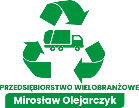 	Przedsiębiorstwo Wielobranżowe Mirosław Olejarczyk26-008 Górno, Wola Jachowa 94ANIP: 657 105 30 27 , REGON: 291128177               www.pwolejarczyk.plBiuro obsługi klienta: 15 821 35 96      Harmonogram wywozu odpadów dla gminy GORZYCE na 2022 rokOdpady należy wystawić przy utwardzonej drodze do godz. 7 30    Popiół zbierany będzie tylko i wyłącznie w workach!  Odbiór popiołu będzie się odbywał  sprzed posesji w wyznaczonych wyżej terminach. Zużyty sprzęt elektroniczny i elektryczny, odpady wielkogabarytowe oraz zużyte opony będą odbierane po wcześniejszym zgłoszeniu telefonicznym ( 15-821-35-96) najpóźniej dwa dni przed podanym wyżej terminem odbioru.Odpady rozbiórkowe, budowalne oraz zużytą odzież należy oddawać wyłączenie do PSZOK. Punkt Selektywnej Zbiórki Odpadów Komunalnych w Gorzycach (PSZOK)Mieszkańcy Gminy Gorzyce bezpłatnie mogą oddawać odpady segregowane, powstające w gospodarstwach domowych, do PSZOK zlokalizowanego w Gorzycach, przy ul. Wrzawskiej 9, czynnego we wtorki od 12.00 do 18.00 oraz piątki od 10.00 do 14.00. Rodzaje odpadów przyjmowanych:papieru i tektury;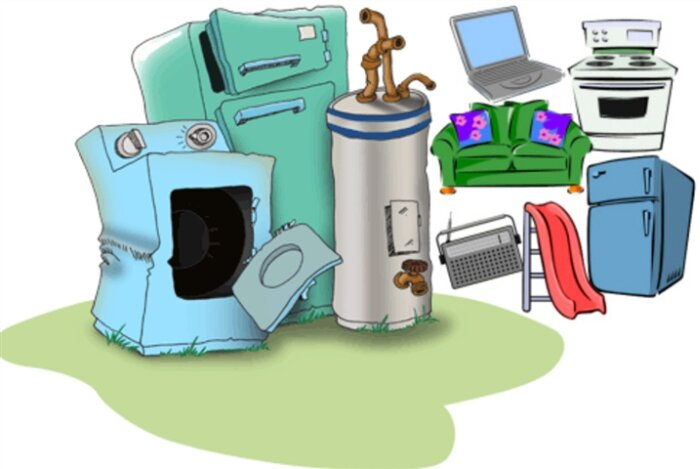 szkła;opakowań wielomateriałowych;tworzywa sztucznego;metali; bioodpadów; przeterminowanych leków i chemikaliów;zużytych baterii i akumulatorów;zużytego sprzętu elektrycznego i elektronicznego;mebli i innych odpadów wielkogabarytowych;zużytych opon;popiołu,odpady niebezpieczne;odpady budowlane i rozbiórkowe;odpady tekstyliów i odzieży;odpadów  niekwalifikujących  się  do  odpadów  medycznych  powstałych  w gospodarstwie domowym 
        w wyniku przyjmowania produktów leczniczych w formie  iniekcji  i  prowadzenia  monitoringu  poziomu  
        substancji  we  krwi,  w szczególności  igieł  i  strzykawek."W przypadku korzystania z ulgi z tyt. posiadania kompostownika mieszkańcy nie mogą wystawiać odpadów biodegradowalnych przed posesję oraz nie mogą oddawać ich do PSZOK"WYWÓZ Z MIEJSCOWOŚCIMOTYCZE PODUCHOWNEMOTYCZE PODUCHOWNEMOTYCZE PODUCHOWNEMOTYCZE PODUCHOWNEMOTYCZE PODUCHOWNEMIESIĄCOdpady zmieszaneOdpadySegregowane( papier, plastik, szkło, metale )Odpady biodegradowalne- odpady kuchenne, odpady zieloneOdpady wielkogabarytowe, zużyte opony, zużyty sprzęt elektroniczny, przeterminowane lekiZimny popiółSTYCZEŃ12520-12LUTY9218179MARZEC9218-9KWIECIEŃ13,2768,22-13MAJ11,2546,2019-CZERWIEC8,2213,17--LIPIEC13,2761,15,29--SIERPIEŃ10,24312,2630-WRZESIEŃ14,2879,23--PAŹDZIERNIK12,2657,21-12LISTOPAD 9318289GRUDZIEŃ729-7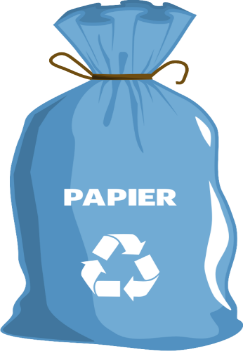 WRZUCAMYczasopisma, gazety, książki, zeszyty, prospektytorby papierowe, opakowania z papierupapier biurowy i szkolny, kartony i tekturęNIE WRZUCAMYartykułów higienicznych (np. pieluch, chusteczek)mokrego, zabrudzonego i tłustego papieruopakowań po napojach, opakowań po nawozach, tapet, worków po cemencie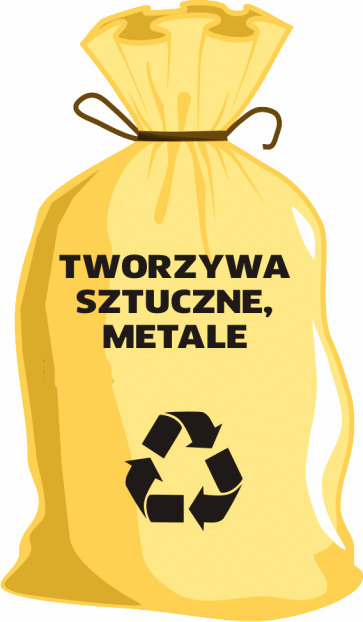 WRZUCAMYopakowania z plastiku po płynach i napojachplastikowe nakrętkifolię, reklamówkiopakowania po chipsach, makaronach itp.kartony po sokach i mleku bez zawartościopakowania z metalu (np. puszki po napojach lub konserwach)      drobny złom żelazny i metaliNIE WRZUCAMYtworzyw piankowych i styropianuopakowań po farbach, nawozach sztucznych, środkach ochrony roślin, PCVopakowań po lekachsprzętu AGD i elektronicznegobateriiPamiętaj o zgnieceniu pustych butelek i opakowań przed ich wyrzuceniem!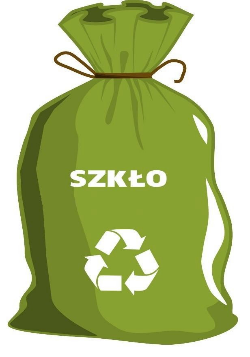 WRZUCAMYczyste butelki i słoiki szklane po napojach i żywnościczyste butelki po napojach alkoholowychczyste szklane opakowania po kosmetykachNIE WRZUCAMYluster,porcelany i ceramiki, fajansużarówek, lamp neonowychszkła okiennego i zbrojonegoszyb samochodowych, nakrętek, kapsli, korków z butelek i słoików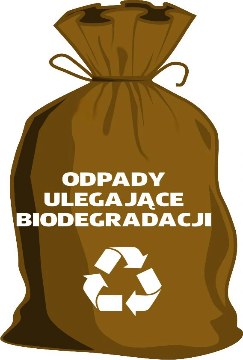 WRZUCAMYodpadki warzywne i owocowe 
(w tym obierki)resztki jedzenia, owoce, warzywafusy po kawie i herbacie, skorupki jajekrozdrobnione pędy i gałęzie drzew i krzewówskoszona trawa, liście, kwiaty, trociny i kora drzewNIE WRZUCAMYoleju jadalnegopłynnych odpadów kuchennychdrewna impregnowanegopłyt wiórowych i MDFodchodów zwierząt, kości zwierzątpopiołu, leków, innych odpadów komunalnych 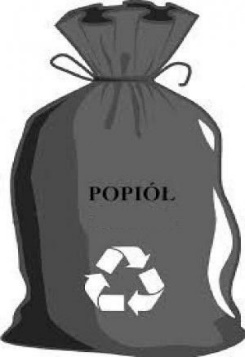 WRZUCAMYzimny popiół Pamiętaj !Ze względów bezpieczeństwa Do worka wrzucamy tylko zimy popiół !NIE WRZUCAMYwszystkich odpadów wyżej wymienionych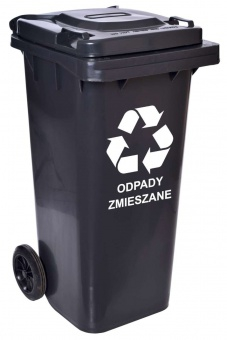 WRZUCAMYDo pojemnika z odpadami zmieszanymi należy  wrzucać wszystko to, czego nie można odzyskać w procesie recyklingu,
z wyłączeniem odpadów niebezpiecznych.NIE WRZUCAMYZakazuje się wrzucania popiołu Przeterminowanych lekarstwZużytych świetlówek, żarówekOdpadów po żrących chemikaliach                                     ( np. środki ochrony roślin) Zużytego sprzętu RTV i AGD                  (tzw.elektroodpady)
